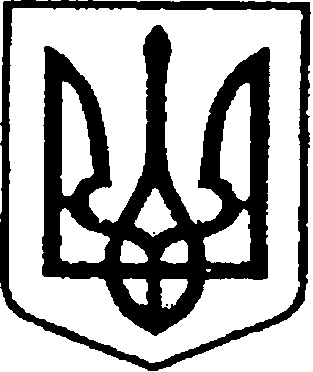 УКРАЇНАЧЕРНІГІВСЬКА ОБЛАСТЬН І Ж И Н С Ь К А    М І С Ь К А    Р А Д АВ И К О Н А В Ч И Й    К О М І Т Е ТР І Ш Е Н Н Явід  21 червня  2018року	              м. Ніжин	    		  	       №192Про відзначення Відповідно до статей 40, 42, 53, 59 Закону України «Про місцеве самоврядування в Україні», рішення Ніжинської міської ради Чернігівської області «Про внесення змін до рішення Ніжинської міської ради                            від 03 травня 2017 року №27-23/2017 «Про затвердження Положень                  про Почесну грамоту, Грамоту та Подяку виконавчого комітету Ніжинської міської ради» від 02.02.2018 р. №18-35/2018, Регламенту виконавчого комітету Ніжинської міської ради Чернігівської області VІІ скликання, затвердженого рішенням виконавчого комітету Ніжинської міської ради Чернігівської області VІІ скликання від 11.08.2016 р. №220, розглянувши клопотання керуючого справами виконавчого комітету Ніжинської міської ради Колесника С.О., заступника міського голови з питань діяльності виконавчих органів ради Алєксєєнка І.В., командира полковника служби цивільного захисту Спеціального авіаційного загону Оперативно-рятувальної служби цивільного захисту ДСНС України Коробки І.М., начальника відділу з питань фізичної культури та спорту Глушка П.В., виконавчий комітет Ніжинської міської ради вирішив:  1.Нагородити Грамотою виконавчого комітету Ніжинської міської ради з нагоди відзначення Дня Конституції України:1.1.Єрофєєву Ларису Григорівну – начальника сектора профілактики правопорушень серед неповнолітніх служби у справах дітей виконавчого комітету Ніжинської міської ради;1.2.прапорщика служби цивільного захисту Стаценка Володимира Івановича – механіка групи обслуговування авіаційного обладнання авіаційної ескадрильї спеціального призначення на вертольотах Спеціального авіаційного загону Оперативно-рятувальної служби цивільного захисту ДСНС України.2.Оголосити Подяки виконавчого комітету Ніжинської міської ради      з нагоди відзначення Дня Конституції України:  	2.1.Крикусі Людмилі Іванівні – спеціалісту ІІ категорії відділу бухгалтерського обліку апарату виконавчого комітету Ніжинської міської ради;	2.2.Куранді Юрію Івановичу – головному спеціалісту архівного відділу виконавчого комітету Ніжинської міської ради;	2.3.Панченку Олегу Олександровичу – головному спеціалісту відділу    з питань оборонної та мобілізаційної роботи виконавчого комітету Ніжинської міської ради.	2.4.старшині служби цивільного захисту Вороченку Олександру Володимировичу – механіку приймального радіовідділення радіогрупи центру зв’язку вузла зв’язку, автоматизованих систем управління                   та радіотехнічного забезпечення Спеціального авіаційного загону Оперативно-рятувальної служби цивільного захисту ДСНС України;	2.5.майору служби цивільного захисту Лінніку Анатолію Миколайовичу – начальнику групи радіолокаційної системи посадки літаків радіотехнічного центру вузла зв’язку, автоматизованих систем управління та радіотехнічного забезпечення Спеціального авіаційного загону Оперативно-рятувальної служби  цивільного захисту ДСНС України;	2.6.капітану служби цивільного захисту Унтілову Олегу Миколайовичу – начальнику групи регламенту та ремонту літаків, вертольотів і двигунів технічно-експлуатаційної частини інженерно-авіаційної служби Спеціального авіаційного загону Оперативно-рятувальної служби цивільного захисту ДСНС України.3.Оголосити Подяку виконавчого комітету Ніжинської міської ради громадській організації «Футбольний клуб «Фрунзівець-Ветеран Ніжин»      за зайняте перше місце у зимовому чемпіонаті Чернігівської області 2018 року з фут залу.4.Відділу юридично-кадрового забезпечення апарату виконавчого комітету Ніжинської міської ради (Лега В. О.) забезпечити оприлюднення цього рішення протягом п’яти робочих днів з дати його прийняття                            на офіційному сайті Ніжинської міської ради.5.Відділу бухгалтерського обліку апарату виконавчого комітету Ніжинської міської ради (Єфіменко Н.Є.)  забезпечити виконання цього рішення у частині видачі бланків Грамот, Подяк та рамок.6.Контроль за виконанням цього рішення покласти                                       на керуючого справами виконавчого комітету Ніжинської міської ради Колесника С. О.Головуючий на засіданніПерший заступник міського головиз питань діяльності виконавчихорганів Ніжинської міської ради					   Г.М. ОлійникПояснювальна запискадо проекту рішення виконавчого комітету «Про відзначення»Відповідно до ст. 40 Закону України «Про місцеве самоврядування                в Україні», рішення Ніжинської міської ради Чернігівської області «Про внесення змін до рішення Ніжинської міської ради  від 03 травня 2017 року №27-23/2017 «Про затвердження Положень  про Почесну грамоту, Грамоту та Подяку виконавчого комітету Ніжинської міської ради» від 02.02.2018 р. №18-35/2018 пропонується до нагородження Грамотами та  Подяками виконавчого комітету Ніжинської міської ради посадові особи місцевого самоврядування,  особи начальницького складу Спеціального авіаційного загону Оперативно-рятувальної служби цивільного захисту ДСНС України та громадська організація Футбольний клуб «Фрунзівець-Ветеран Ніжин». Проект рішення «Про відзначення» складається  з шести розділів.Відділ юридично-кадрового забезпечення апарату виконавчого комітету Ніжинської міської ради, відповідно до Закону України «Про доступ до публічної інформації», забезпечує опублікування цього рішення протягом п’яти робочих днів з дати його підписання шляхом оприлюднення                               на офіційному сайті Ніжинської міської ради.Доповідати проект рішення на засіданні буде головний спеціаліст сектора з питань кадрової політики відділу юридично-кадрового забезпечення апарату виконавчого комітету Ніжинської міської ради Поливко Оксана Петрівна.Начальник відділу юридично-кадровогозабезпечення апарату виконавчогокомітету Ніжинської міської ради                                                          В. О. Лега